Begäran om ytterligare ersättning för personlig assistans  	Skicka blanketten till:	Borlänge kommunAnsökt period              	Sociala sektorn/Perioden för den begärda ersättningen kan max vara 6 månader och får	Personlig assistansinte överskrida årsskiftet.	781 81 BorlängeLathund till ansökan om ytterligare ersättning för personlig assistans. I ansökan skall anges den faktiska kostnaden Ni haft för assistansen under ansökt period. Lön och lönebikostnader (är till exempel grundlön och lagstadgade sociala avgifter, lönebesked bifogas) Fyll i total lönekostnad för avräkningsperioden. Dela summan med det antal timmar som assistansen har utförts,Lön i form av OB ersättning Fyll i kostnad för obekväm arbetstid Ni har haft för perioden. Dela summan med det antal timmar som assistansen har utförts. Assistans- och Personalsomkostnader/arbetsmiljöinstatser Assistansomkostnader(är t ex arbetskläder, inträdesavgifter och liknande) Här redovisas periodens kostnader för t ex arbetskläder. Dela summan med det antal timmar som assistansen har utförs. Personalomkostnader: (är till exempel företagshälsovård, friskvård och personalengagemang) Fyll i periodens kostnader och dela med det antal timmar som assistansen har utförts. Arbetsmiljöinstatser: (är kostnader för att stärka en god arbetsmiljö för assistenterna) Fyll i periodens kostnader för utbildning och dela med det antal timmar som assistansen har utförts. Utbildningskostnader (är t ex kostnader för fortbildning och handledning av personal) Fyll i periodens kostnader för utbildning och dela med det antal timmar som assistansen har utförts. Administration (är till exempel kostnader för inventarier och reseersättning som inte tillhör utbildning eller assistansomkostnad) Fyll i periodens kostnader för administration och dela med antal timmar som assistansen har utförts. Om brukaren t ex ska göra en resa som innebär att assistansanordnaren får ökade personalkostnader, skicka in en redovisning över hur mycket det kommer att innebära i kostnader. När resan sedan är gjord, skicka in redovisning som styrker detta.Ersättningsnivåer vid begäran om ytterligare ersättning:Ansökt ersättningsnivå för 2015 är max 37 kr per utförd assistanstimme (Totalt max 284 kr) Ansökt ersättningsnivå för 2016 är max 38 kr per utförd assistanstimme (Totalt max 288 kr)Ansökt ersättningsnivå för 2017 är max 38 kr per utförd assistanstimme (Totalt max 291 kr)Ansökt ersättningsnivå för 2018 är max 38 kr per utförd assistanstimme (Totalt max 295 kr)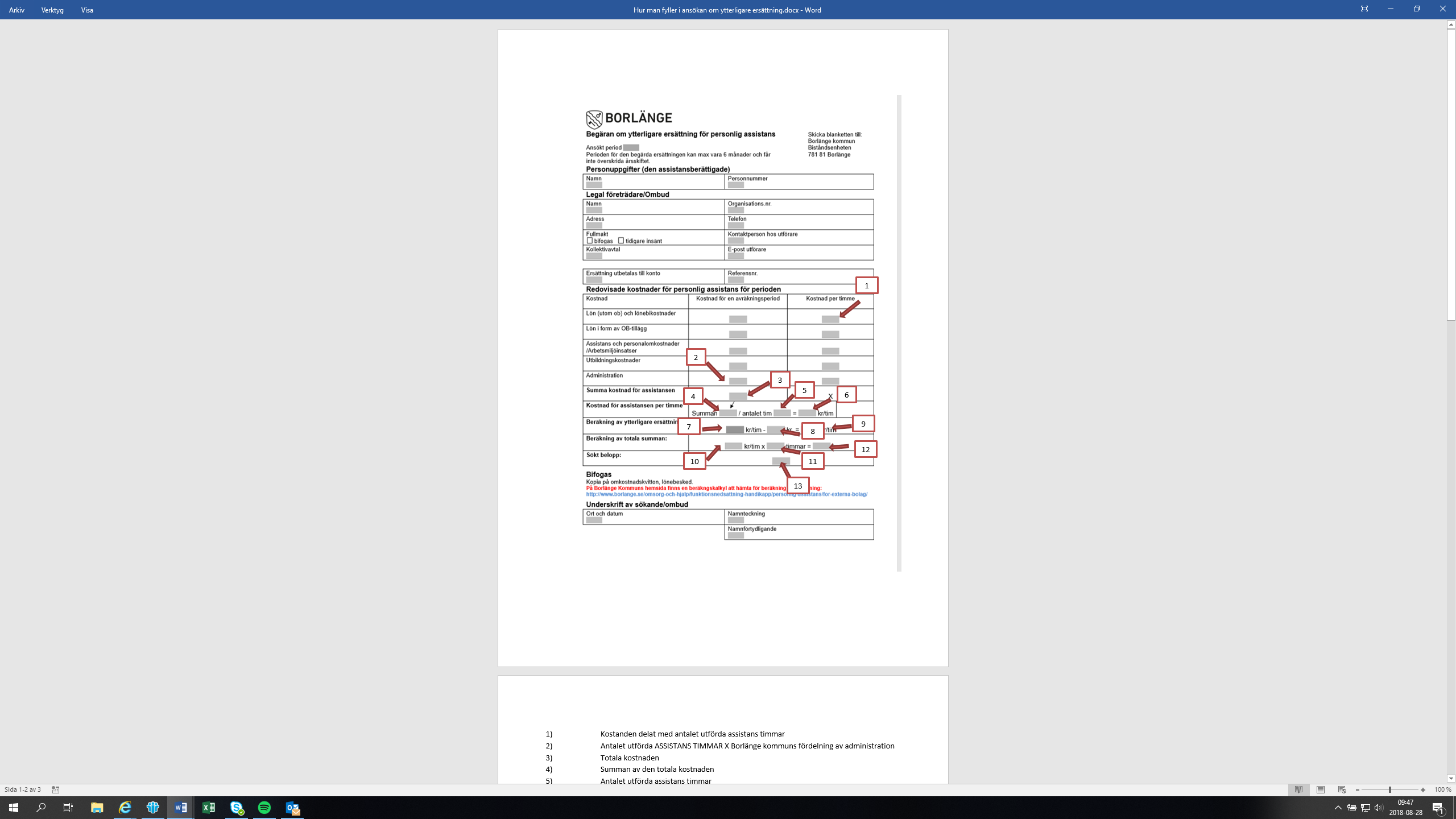 Kostanden delat med antalet utförda assistanstimmar under den aktuella periodenAntalet utförda assistanstimmar X Borlänge kommuns fördelning av administrationTotala kostnadenSumman av den totala kostnaden Antalet utförda assistanstimmarSumman av den totala kostnaden delat med antalet utförda assistanstimmarSumman av nr 6Borlänge kommuns fördelning av grundersättningenSumman av 7 minus 8 inkl ören (2 decimaler)Summan av 9Antal utförda assistanstimmarSumman av 10 X 11Avrunda summan av 12 till jämn krona, -50 öre ner/+50 öre upp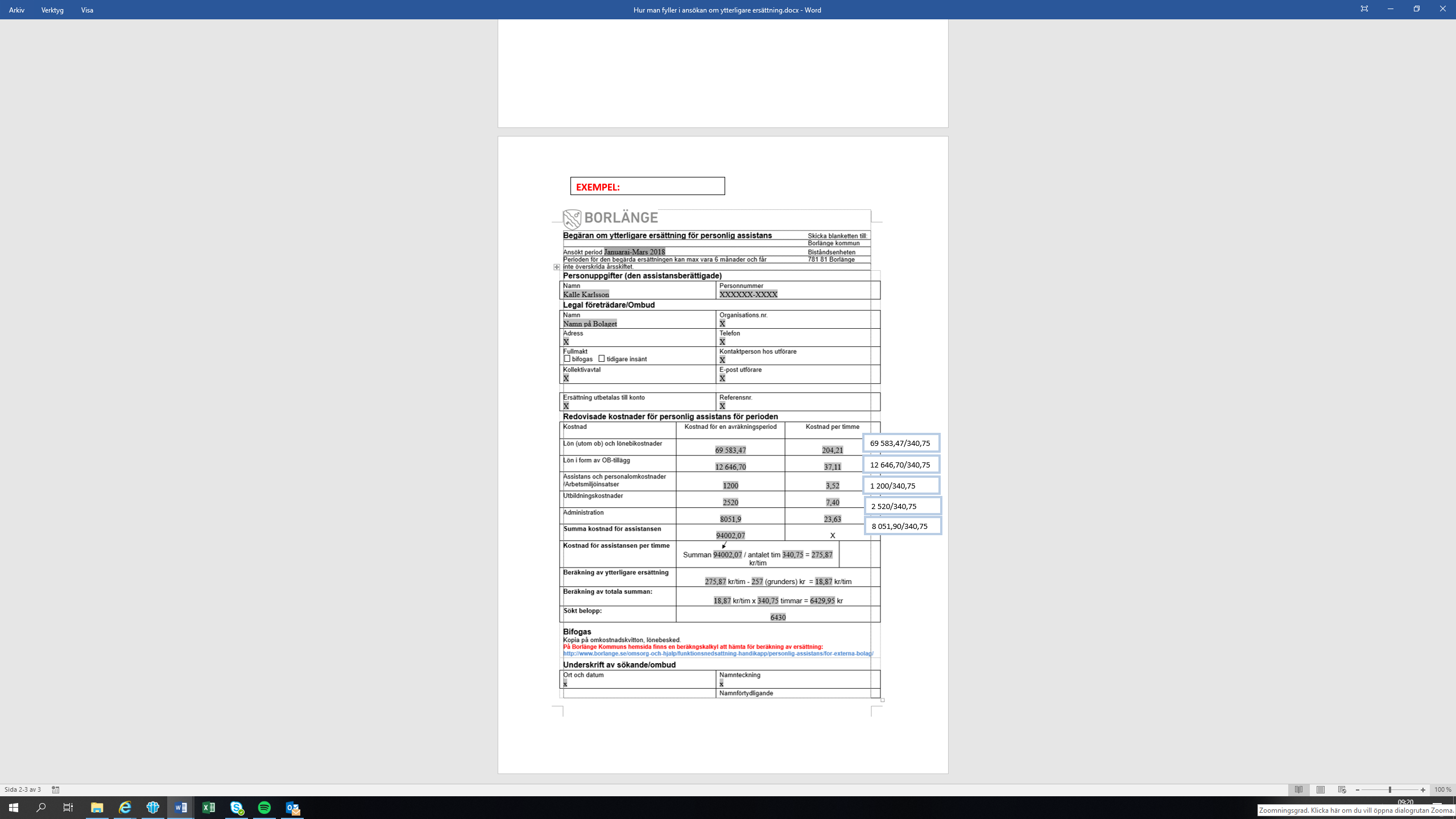 Personuppgifter (den assistansberättigade)Personuppgifter (den assistansberättigade)Personuppgifter (den assistansberättigade)Personuppgifter (den assistansberättigade)Personuppgifter (den assistansberättigade)NamnNamnPersonnummerPersonnummerPersonnummerLegal företrädare/OmbudLegal företrädare/OmbudLegal företrädare/OmbudLegal företrädare/OmbudLegal företrädare/OmbudNamnNamnOrganisations.nr.Organisations.nr.Organisations.nr.Adress                                                  Adress                                                  TelefonTelefonTelefonFullmakt     bifogas        tidigare insänt  Fullmakt     bifogas        tidigare insänt  Kontaktperson hos utförareKontaktperson hos utförareKontaktperson hos utförareKollektivavtalKollektivavtalE-post utförareE-post utförareE-post utförareErsättning utbetalas till kontoErsättning utbetalas till kontoReferensnr.             Referensnr.             Referensnr.             Redovisade kostnader för personlig assistans för periodenRedovisade kostnader för personlig assistans för periodenRedovisade kostnader för personlig assistans för periodenRedovisade kostnader för personlig assistans för periodenRedovisade kostnader för personlig assistans för periodenKostnadKostnad för en avräkningsperiodKostnad för en avräkningsperiodKostnad per timmeKostnad per timmeLön (utom ob) och lönebikostnaderLön i form av OB-tilläggAssistans och personalomkostnader /ArbetsmiljöinsatserUtbildningskostnaderAdministrationSumma kostnad för assistansenXXKostnad för assistansen per timmeSumman       / antalet tim       =       kr/timSumman       / antalet tim       =       kr/timSumman       / antalet tim       =       kr/timBeräkning av ytterligare ersättning      kr/tim -       (grunders) kr  =       kr/tim      kr/tim -       (grunders) kr  =       kr/tim      kr/tim -       (grunders) kr  =       kr/tim      kr/tim -       (grunders) kr  =       kr/timBeräkning av totala summan:      kr/tim x       timmar =       kr      kr/tim x       timmar =       kr      kr/tim x       timmar =       kr      kr/tim x       timmar =       krSökt belopp:Bifogas	                               Kopia på omkostnadskvitton, lönebesked och underlag som styrker procentsatsen i pension/försäkring.På Borlänge Kommuns hemsida finns en beräkngskalkyl att hämta för beräkning av ersättning:http://www.borlange.se/omsorg-och-hjalp/funktionsnedsattning-handikapp/personlig-assistans/for-externa-bolag/Bifogas	                               Kopia på omkostnadskvitton, lönebesked och underlag som styrker procentsatsen i pension/försäkring.På Borlänge Kommuns hemsida finns en beräkngskalkyl att hämta för beräkning av ersättning:http://www.borlange.se/omsorg-och-hjalp/funktionsnedsattning-handikapp/personlig-assistans/for-externa-bolag/Bifogas	                               Kopia på omkostnadskvitton, lönebesked och underlag som styrker procentsatsen i pension/försäkring.På Borlänge Kommuns hemsida finns en beräkngskalkyl att hämta för beräkning av ersättning:http://www.borlange.se/omsorg-och-hjalp/funktionsnedsattning-handikapp/personlig-assistans/for-externa-bolag/Bifogas	                               Kopia på omkostnadskvitton, lönebesked och underlag som styrker procentsatsen i pension/försäkring.På Borlänge Kommuns hemsida finns en beräkngskalkyl att hämta för beräkning av ersättning:http://www.borlange.se/omsorg-och-hjalp/funktionsnedsattning-handikapp/personlig-assistans/for-externa-bolag/Bifogas	                               Kopia på omkostnadskvitton, lönebesked och underlag som styrker procentsatsen i pension/försäkring.På Borlänge Kommuns hemsida finns en beräkngskalkyl att hämta för beräkning av ersättning:http://www.borlange.se/omsorg-och-hjalp/funktionsnedsattning-handikapp/personlig-assistans/for-externa-bolag/Underskrift av sökande/ombudUnderskrift av sökande/ombudUnderskrift av sökande/ombudUnderskrift av sökande/ombudUnderskrift av sökande/ombudOrt och datumOrt och datumNamnteckningNamnteckningNamnteckningNamnförtydligandeNamnförtydligandeNamnförtydligande